報恩講の御案内謹啓　〇〇の候　皆さまにおかれましては、愈々ご健勝のことと拝察し、お慶び申し上げます。平素は、〇〇寺の教化活動にひとかたならぬご厚情とご協力をたまわり、厚く御礼申し上げます。　さて当院において、先の通り報恩講を勤修いたします。　先達から、真宗門徒の生活は毎日が報恩講だと教えられていますが、我が身を振り返ってみれば恥ずかしいような日暮しです。仏恩報謝のお念仏といただきながら、身を粉にして報ずることも、骨をくだきて謝すこともかなわぬ身であります。　宗祖親鷲聖人は、そういう身であればこそ「称名念仏はげむべし」と勧めてくださいました。そのお声はまさに仏さまの大悲のお心からの呼びかけです。自らの限りある命の事実を忘れず、どうにもならないこの身をお念仏とともに精一杯尽くすべく、皆さまとともに、今年の報恩講をお勤めしたいと思うことです。　つきましては、万障お繰り合わせの上、ご家族連れにて御参詣くださいますよう、ご案内申し上げます。合　掌記日　時	二〇二●（令和●）年〇〇月〇〇日（●）〜〇〇日（●）		〇〇日	午前九時より	晨朝・法話				引き続き	日中・法話				午後二時より	逮夜・法話				午後七時より	御伝鈔・法話		〇〇日	午前八時半より	晨朝・法話				引き続き	日中・法話御法話	〇〇　〇〇　師（〇〇教区〇〇寺住職）なお、〇〇日の午前十一時半より御斎をご用意いたします。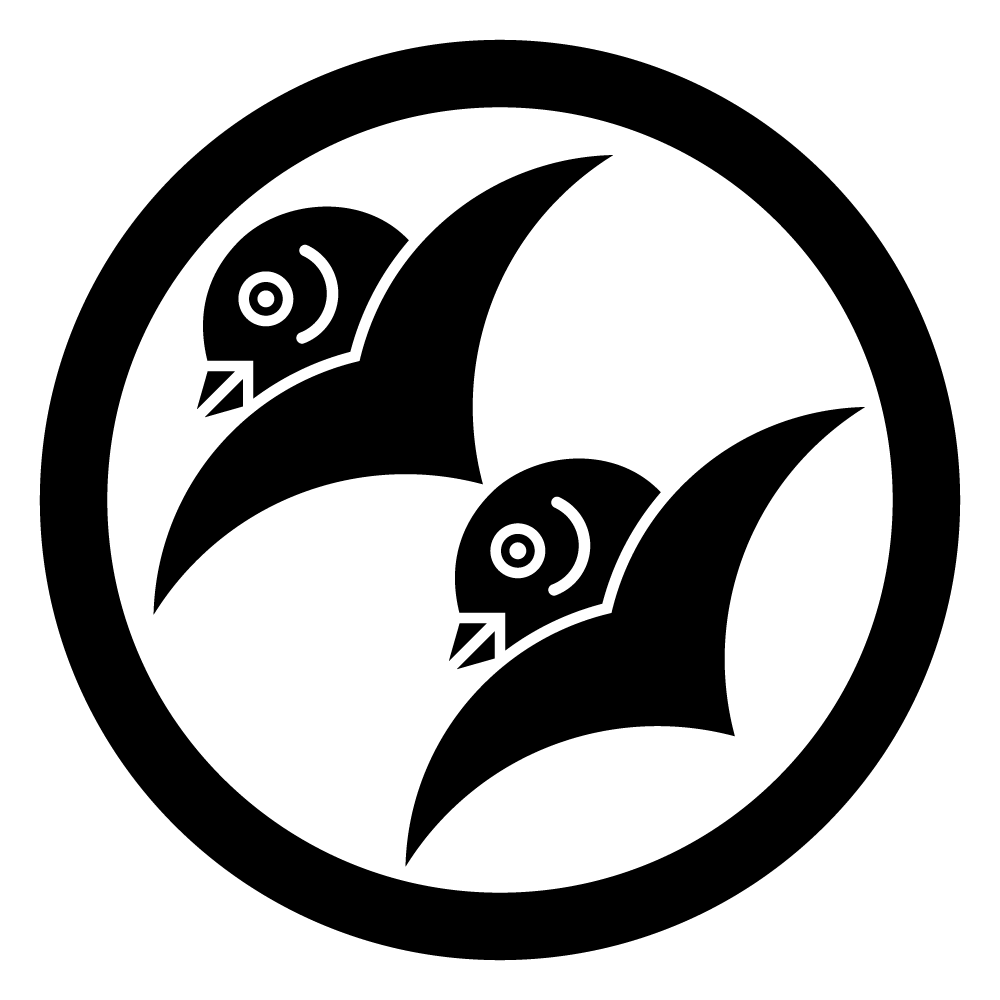 以　上御門徒各位二〇二●年〇〇月真宗大谷派（東本願寺）　〇〇山　〇〇寺住　職 〇〇　〇〇